ИЗВЕЩЕНИЕ О ПУСТУЮЩИХ ДОМАХ В ходе проведения визуального осмотра жилых домов, расположенных на территории Октябрьского района г.Витебска, комиссией по обследованию состояния жилых домов,  установлены дома попадающие под критерии пустующих (на придомовой территории не осуществляются предусмотренные законодательством мероприятия по охране земель, не соблюдаются требования к содержанию (эксплуатации) территории, а также имеются иные признаки, указывающие на неиспользование жилого дома для проживания лицами, имеющими право владения и пользования)В соответствии с частью 4 пункта 9 Указа Президента Республики Беларусь от 24 марта 2021 г. № 116 «Об отчуждении жилых домов в сельской местности и совершенствовании работы с пустующими домами»,  собственникам необходимо предоставить в администрацию заполненную форму уведомления (прилагается) о намерении использовать жилой дом для проживания (с приложением копии документа, удостоверяющего личность, а также копий документов, подтверждающих принадлежность жилого дома). Уведомление представляется правообладателями (их представителями) лично или направляется по почте заказным почтовым отправлением, либо нарочным (курьером), либо по электронной почте или факсимильной связи В течение одного года со дня предоставления уведомления в администрацию необходимо принять меры по приведению жилого дома и земельного участка в состояние, пригодное для использования их по назначению. Непредставление собственником уведомления, а также непринятие указанных в извещении мер являются отказом от права собственности на жилой дом. При наличии обстоятельств (перевод на работу в другую местность, получение образования в учреждении образования, расположенном в ином населенном пункте, призыв на военную службу, направление на альтернативную службу, в служебную командировку, организацию здравоохранения для получения медицинской помощи, учреждение социального обслуживания, лечебно-трудовой профилакторий, назначение отбывания наказания в виде лишения или ограничения свободы с направлением в исправительное учреждение открытого типа, проживание за границей и другие обстоятельства) необходимо  сообщить о них в  администрацию.Собственником жилого дома в течение одного месяца со дня вручения ему извещения может быть подано в администрацию письменное заявление (согласие) на снос жилого дома, а также заявление о добровольном отказе от земельного участка.Заявление (согласие) должно быть подано лично либо подлинность подписи лица на нем должна быть засвидетельствована нотариально.По имеющимся вопросам просим обращаться в отдел жилищно-коммунального хозяйства администрации: г. Витебск, ул. Смоленская, 9, кабинет 230, 232, 234, тел. 64-96-98, 64-95-86 (факс), электронная почта отдела ЖКХ admoctjkh@vitebsk.by.Форма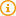 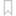 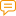 ___________________________________________________(наименование местного исполнительного____________________________________________________и распорядительного органа)1от _________________________________________________(фамилия, собственное имя, отчество (если таковое имеется)____________________________________________________физического лица, полное наименование юридического____________________________________________________лица, от имени которых уведомление подается,____________________________________________________адрес его места жительства (пребывания, нахождения),____________________________________________________контактный телефон)Уведомление
о намерении использовать жилой дом2 для проживанияВ соответствии с пунктом 10 Указа Президента Республики Беларусь от 24 марта 2021 г. № 116 «Об отчуждении жилых домов в сельской местности и совершенствовании работы с пустующими домами» информирую о намерении использовать _______________(одноквартирный,_____________________________________________________________________________,блокированный жилой дом (квартиру в блокированном жилом доме)расположенный(ую) по адресу: _______________________________________________________________________________________________________________________________,для проживания.Настоящим уведомлением подтверждаю обязательство выполнять в границах предоставленного земельного участка установленные законодательством об охране и использовании земель обязанности землепользователя, в том числе мероприятия по охране земель.Перечень документов (копий документов), прилагаемых к настоящему уведомлению3:____________________________________________________________________________________________________________________________________________________________ ___________________ 20__ г.(дата составления уведомления)______________________________1 Указывается Минский городской, районный, городской (города областного подчинения) исполнительные комитеты, местная администрация района в городе или городской (города районного подчинения), сельский (поселковый) исполнительный комитет по месту нахождения жилого дома.2 Под жилым домом понимается одноквартирный, блокированный жилой дом, в том числе создание которого не зарегистрировано, с хозяйственными и иными постройками или без них, квартира в блокированном жилом доме (за исключением жилых домов, квартир, находящихся в государственной собственности).3 Указывается название, реквизиты и количество листов следующих документов (их копий):1. документа, удостоверяющего личность лица, которое представляет уведомление о намерении использовать жилой дом для проживания (копии свидетельства о государственной регистрации – для юридического лица), а при его представлении представителем этого лица – дополнительно копии документа, удостоверяющего личность представителя, и документа, подтверждающего его полномочия;2. документа, подтверждающего принадлежность жилого дома на праве собственности либо ином законном основании, а наследниками, принявшими наследство, но не оформившими права на жилой дом, – копии документов, подтверждающих принятие наследства, в том числе в случае, если наследство принято фактически.Местонахождение жилого домаЛица, которым жилой дом принадлежит на праве собственности, включая наследниковСрок не проживания в жилом доме собственника, иных лиц, имеющих право владения и пользования этим домомСведения о внесении платы за жилищно-коммунальные услуги, возмещении расходов на электроэнергию, выполнении требований законодательства об обязательном страховании строенийРазмер жилого дома/его площадьМатериал стенЭтажность/подземная этажностьСоставные части и принадлежности жилого дома, а также степень их износаСведения о нахождении жилого дома в аварийном состоянии или угрозе его обвалаСведения о земельном участке (площадь, вид права, ограничения (обременениях) прав на земельный участок)ул. Ясеневая, 1, г.Витебск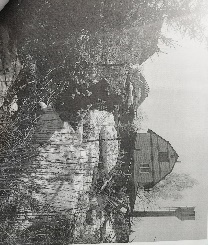 Сакович Валерий Петрович (умерший)Более трех лет- расходы на электроэнергию не возмещаются;- сведения об уплате земельного налога и налога на недвижимость отсутствуют;- плата за жилищно-коммунальные услуги не вносится5,22*3,59 + 3,90*4,46Кирпич Одноэтажный / нетжилой дом Разрушен0,0913 га предоставлен на праве пожизненного наследуемого владенияул. Билевская, 81, г.Витебск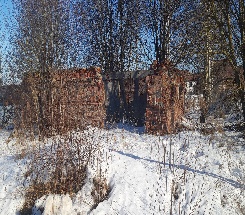 Нет сведенийБолее трех лет- расходы на электроэнергию не возмещаются;- сведения об уплате земельного налога и налога на недвижимость отсутствуют;- плата за жилищно-коммунальные услуги не вносится10,26*8,97Кирпич Одноэтажный / нетжилой дом Разрушен Нет сведенийул. Сухого, 4, г.Витебск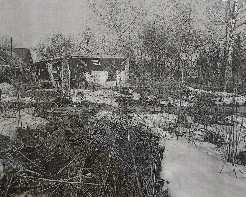 Поляков Юрий ИвановичКузьмина Елена ВладимировнаБолее трех лет- расходы на электроэнергию не возмещаются;- уплата земельного налога и налога на недвижимость производится;- плата за жилищно-коммунальные услуги не вносится Нет сведенийШлакобетонНет сведенийжилой дом, сарай 3,40*3,02Грозит обвалом (разрушены стены, кровля, перекрытия)0,0555 га предоставлен на праве пожизненного наследуемого владенияул. Свечкиных, 58, г.Витебск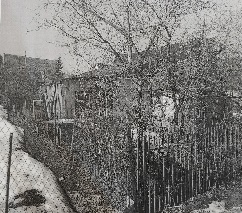 Никифоров Николай Никифорович (умерший)Более трех лет- расходы на электроэнергию не возмещаются;- сведения об уплате земельного налога и налога на недвижимость отсутствуют;- плата за жилищно-коммунальные услуги не вносится 3,53*7,48 + 5,56*2,69 + 2,03*2,52Деревянный срубОдноэтажный / нетжилой дом, уборная 0,85*0,75 Аварийный, грозит обваломНет сведений ул. 5-я Клиническая, 48, г.Витебск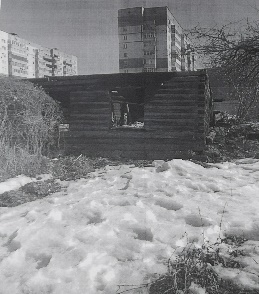 Простакова Алла СергеевнаПростаков Станислав СергеевичПрокофьева Анна ВитальевнаБолее трех лет- расходы на электроэнергию не возмещаются;- сведения об уплате земельного налога и налога на недвижимость отсутствуют;- плата за жилищно-коммунальные услуги не вносится 6,70*11,10Деревянный срубОдноэтажный / нетжилой дом РазрушенНет сведенийПриложение 3к постановлению
Государственного комитета
по имуществу
Республики Беларусь
23.09.2021 № 23_____________________________________________(подпись)(фамилия, инициалы)